Маршрутами войны.От Москвы до Берлина дошёл дорогами войны мой прадедушкаГригорий Яковлевич Кретов.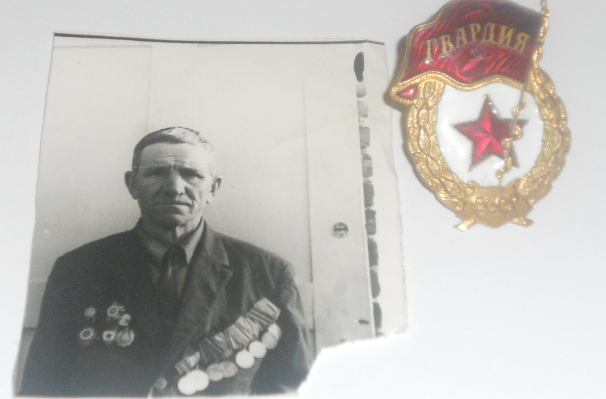     Боевой путь его начался с парада на Красной площади 7 ноября 1941года. После парада на знаменитой «Катюше» мой прадедушка получил своё первое боевое крещение в боях под Москвой. За участие в обороне нашей столицы прадедушка Гриша был награждён медалями: «За отвагу» и «За оборону Москвы». Потом были бои на Орловско – Курской дуге. Сражался в районе советского Заполярья, участвовал  в освобождении Польши, затем в боях на подступах к Логову фашистов -  к Берлину.        Войну мой прадедушка закончил в ноябре 1945 года, имея на груди медали: «За оборону Советского Заполярья», «За освобождение Варшавы», «За взятие Берлина», «За  Победу над Германией», два боевых ордена «Отечественной войны».     Я очень горжусь своим прадедушкой Кретовым Григорием Яковлевичем за то, что он завоевал для меня  и моих родных мирное, счастливое детство!!!                                                                                       Атаманенко Алиса Александровна,                                                                                        ученица 3-го класса.        